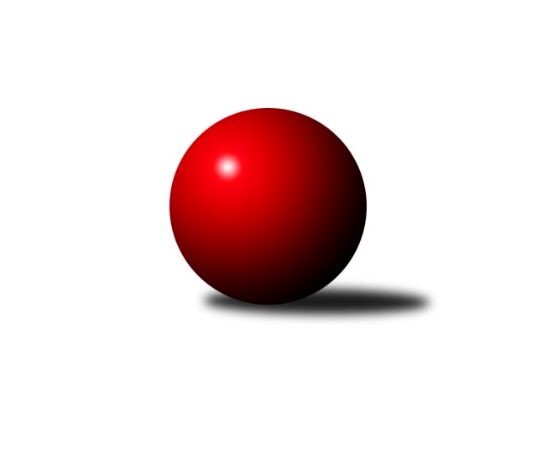 Č.19Ročník 2021/2022	13.3.2022Nejlepšího výkonu v tomto kole: 3747 dosáhlo družstvo: ŠKK Trstená StarekInterliga 2021/2022Výsledky 19. kolaSouhrnný přehled výsledků:ŠKK Trstená Starek	- TJ Slavoj Veľký Šariš	8:0	3747:3467	18.5:5.5	12.3.KK Ježci Jihlava	- TJ Rakovice	2:6	3556:3607	11.5:12.5	12.3.TJ Valašské Meziříčí	- TJ Sokol Husovice-Brno	7.5:0.5	3688:3523	18.0:6.0	12.3.KK Tatran Sučany	- ŠK Železiarne Podbrezová	1:7	3496:3720	7.5:16.5	12.3.TJ Lokomotíva Vrútky	- TJ Slavoj Veľký Šariš	6:2	3628:3492	15.0:9.0	13.3.Tabulka družstev:	1.	ŠK Železiarne Podbrezová	18	16	0	2	111.0 : 33.0 	286.0 : 146.0 	 3756	32	2.	ŠKK Trstená Starek	16	11	1	4	81.0 : 47.0 	222.0 : 162.0 	 3603	23	3.	TJ Valašské Meziříčí	17	10	0	7	77.5 : 58.5 	228.5 : 179.5 	 3582	20	4.	KK Ježci Jihlava	17	9	1	7	73.0 : 63.0 	223.5 : 184.5 	 3522	19	5.	SKK Rokycany	17	9	0	8	70.5 : 65.5 	224.0 : 184.0 	 3586	18	6.	TJ Lokomotíva Vrútky	17	8	0	9	64.0 : 72.0 	189.0 : 219.0 	 3414	16	7.	KK Slavoj Praha	16	7	1	8	62.0 : 66.0 	188.5 : 195.5 	 3527	15	8.	TJ Sokol Husovice-Brno	17	7	0	10	63.5 : 72.5 	205.0 : 203.0 	 3549	14	9.	KK Tatran Sučany	16	4	3	9	44.0 : 84.0 	130.0 : 254.0 	 3483	11	10.	TJ Rakovice	17	4	2	11	48.0 : 88.0 	158.5 : 249.5 	 3558	10	11.	TJ Slavoj Veľký Šariš	16	3	0	13	41.5 : 86.5 	153.0 : 231.0 	 3447	6Podrobné výsledky kola:	 ŠKK Trstená Starek	3747	8:0	3467	TJ Slavoj Veľký Šariš	Mikolaj Konopka	173 	 160 	 177 	163	673 	 4:0 	 584 	 157	143 	 152	132	Erik Šaršala	Martin Starek	163 	 141 	 155 	139	598 	 2:2 	 590 	 156	142 	 148	144	Tomáš Rohaľ	Michal Szulc	158 	 137 	 160 	160	615 	 4:0 	 571 	 144	135 	 146	146	Oliver Kažimír	Peter Šibal	144 	 148 	 162 	158	612 	 2.5:1.5 	 576 	 145	143 	 130	158	Radoslav Foltín	Lukáš Juris	149 	 152 	 166 	164	631 	 3:1 	 586 	 152	146 	 137	151	Miroslav Hliviak	Martin Kozák	173 	 141 	 151 	153	618 	 3:1 	 560 	 128	141 	 138	153	Peter Peregrin *1rozhodčí: střídání: *1 od 61. hodu Richard KuckoNejlepší výkon utkání: 673 - Mikolaj Konopka	 KK Ježci Jihlava	3556	2:6	3607	TJ Rakovice	Petr Dobeš ml.	139 	 167 	 144 	154	604 	 1:3 	 639 	 178	173 	 150	138	Marcel Ivančík	Tomáš Valík *1	163 	 147 	 113 	149	572 	 1.5:2.5 	 580 	 129	147 	 154	150	Šimon Magala	Robin Parkan	161 	 151 	 152 	168	632 	 4:0 	 582 	 153	141 	 134	154	Boris Šintál	Daniel Braun	159 	 127 	 124 	139	549 	 1:3 	 580 	 136	129 	 162	153	Lukáš Nesteš	Stanislav Partl	151 	 144 	 129 	145	569 	 0:4 	 647 	 159	167 	 166	155	Peter Magala	Ondřej Matula	154 	 168 	 149 	159	630 	 4:0 	 579 	 142	163 	 132	142	Richard Vargarozhodčí: střídání: *1 od 81. hodu Jan KotyzaNejlepší výkon utkání: 647 - Peter Magala	 TJ Valašské Meziříčí	3688	7.5:0.5	3523	TJ Sokol Husovice-Brno	Jiří Mrlík	151 	 161 	 149 	127	588 	 3:1 	 553 	 129	149 	 142	133	Tomáš ŽiŽlavskÝ	Dalibor Jandík	156 	 149 	 168 	151	624 	 2:2 	 624 	 183	136 	 145	160	Zdeněk Vymazal	Rostislav Gorecký	153 	 177 	 158 	164	652 	 4:0 	 576 	 135	169 	 127	145	Libor Škoula	Michal Markus	160 	 145 	 168 	158	631 	 3:1 	 612 	 155	159 	 146	152	Michal Šimek	Ondřej Topič	141 	 150 	 163 	150	604 	 2:2 	 598 	 149	153 	 154	142	Petr Hendrych	Tomáš Cabák	153 	 126 	 166 	144	589 	 4:0 	 560 	 150	124 	 143	143	Jiří Radilrozhodčí: Nejlepší výkon utkání: 652 - Rostislav Gorecký	 KK Tatran Sučany	3496	1:7	3720	ŠK Železiarne Podbrezová	Eduard Ilovský	131 	 150 	 150 	154	585 	 3:1 	 548 	 151	128 	 141	128	Filip Bánik	Libor Čech	158 	 151 	 150 	156	615 	 1.5:2.5 	 612 	 158	156 	 137	161	Peter Nemček	Martin Čiliak	162 	 147 	 137 	117	563 	 1:3 	 610 	 158	148 	 154	150	Tomaš Pašiak	Róbert Vereš	150 	 152 	 161 	159	622 	 1:3 	 655 	 172	155 	 160	168	Jan Bína	Martin Ilovský	128 	 138 	 153 	146	565 	 0:4 	 651 	 162	149 	 175	165	Jiří Veselý	Ján Ondrejčík	126 	 123 	 158 	139	546 	 1:3 	 644 	 155	166 	 141	182	Bystrík Vadovičrozhodčí: Nejlepší výkon utkání: 655 - Jan Bína	 TJ Lokomotíva Vrútky	3628	6:2	3492	TJ Slavoj Veľký Šariš	Adam Tomka	148 	 137 	 148 	146	579 	 2:2 	 598 	 156	159 	 147	136	Tomáš Rohaľ	Peter Marček	175 	 136 	 171 	163	645 	 4:0 	 556 	 148	125 	 132	151	Erik Šaršala	Milan Tomka	163 	 137 	 169 	137	606 	 2:2 	 567 	 131	139 	 153	144	Oliver Kažimír *1	Ján Kubena	154 	 144 	 140 	158	596 	 3:1 	 570 	 153	130 	 141	146	Rastislav Beran	Jozef Adamčík	158 	 144 	 148 	146	596 	 2:2 	 614 	 156	134 	 160	164	Marek Olejňák	Marián Ruttkay *2	156 	 144 	 168 	138	606 	 2:2 	 587 	 139	162 	 147	139	Radoslav Foltín *3rozhodčí: střídání: *1 od 61. hodu Richard Kucko, *2 od 96. hodu Adam Dibdiak, *3 od 1. hodu Miroslav HliviakNejlepší výkon utkání: 645 - Peter MarčekPořadí jednotlivců:	jméno hráče	družstvo	celkem	plné	dorážka	chyby	poměr kuž.	Maximum	1.	Jan Bína 	ŠK Železiarne Podbrezová	648.67	412.6	236.1	1.0	11/11	(688)	2.	Erik Kuna 	ŠK Železiarne Podbrezová	642.05	399.5	242.6	0.2	10/11	(725)	3.	Jiří Veselý 	ŠK Železiarne Podbrezová	637.57	396.0	241.6	0.5	10/11	(667)	4.	Rostislav Gorecký 	TJ Valašské Meziříčí	636.69	405.8	230.9	0.6	8/8	(681)	5.	Jaroslav Hažva 	KK Slavoj Praha	635.27	408.0	227.2	0.6	9/9	(678)	6.	Mikolaj Konopka 	ŠKK Trstená Starek	631.38	403.1	228.3	0.6	9/9	(678)	7.	Lukáš Juris 	ŠKK Trstená Starek	630.76	401.1	229.7	0.4	7/9	(685)	8.	Bystrík Vadovič 	ŠK Železiarne Podbrezová	628.97	396.1	232.8	1.0	11/11	(686)	9.	Peter Nemček 	ŠK Železiarne Podbrezová	622.41	401.8	220.6	0.7	9/11	(673)	10.	Marcel Ivančík 	TJ Rakovice	621.88	395.8	226.1	1.1	7/8	(646)	11.	Michal Szulc 	ŠKK Trstená Starek	620.49	397.1	223.4	1.7	9/9	(667)	12.	Petr Dobeš  ml.	KK Ježci Jihlava	616.63	398.1	218.6	1.2	9/9	(645)	13.	Matúš Červenec 	KK Tatran Sučany	616.00	391.3	224.7	3.0	5/7	(638)	14.	Boris Šintál 	TJ Rakovice	613.89	391.0	222.9	1.0	8/8	(660)	15.	Milan Tomka 	TJ Lokomotíva Vrútky	611.80	389.4	222.4	2.1	9/9	(679)	16.	Petr Hendrych 	TJ Sokol Husovice-Brno	611.59	400.4	211.2	0.5	9/10	(654)	17.	Zdeněk Gartus 	KK Slavoj Praha	611.44	398.0	213.5	1.4	8/9	(658)	18.	Miroslav Šnejdar  ml.	SKK Rokycany	610.66	387.8	222.9	1.0	10/10	(664)	19.	Michal Jirouš 	SKK Rokycany	609.01	389.3	219.7	1.4	9/10	(654)	20.	Zdeněk Vymazal 	TJ Sokol Husovice-Brno	607.82	389.9	217.9	1.9	10/10	(649)	21.	Ondřej Topič 	TJ Valašské Meziříčí	606.47	392.8	213.7	1.1	8/8	(641)	22.	Tomaš Pašiak 	ŠK Železiarne Podbrezová	604.86	384.9	220.0	1.7	10/11	(657)	23.	Tomáš Cabák 	TJ Valašské Meziříčí	603.41	388.6	214.9	1.1	7/8	(631)	24.	Jan Endršt 	SKK Rokycany	599.06	388.8	210.3	1.6	10/10	(660)	25.	Robin Parkan 	KK Ježci Jihlava	597.51	385.7	211.8	1.3	7/9	(642)	26.	Roman Pytlík 	SKK Rokycany	597.30	385.1	212.2	1.8	10/10	(631)	27.	Daniel Braun 	KK Ježci Jihlava	596.74	392.7	204.1	1.5	9/9	(659)	28.	Tomáš Valík 	KK Ježci Jihlava	596.38	386.1	210.3	2.0	8/9	(619)	29.	Tomáš Rohaľ 	TJ Slavoj Veľký Šariš	594.39	386.8	207.6	2.8	8/8	(636)	30.	Vojtěch Špelina 	SKK Rokycany	590.87	388.5	202.4	1.4	9/10	(641)	31.	Šimon Magala 	TJ Rakovice	590.86	388.1	202.7	2.1	7/8	(616)	32.	Daniel Neumann 	SKK Rokycany	590.61	384.3	206.3	1.6	8/10	(651)	33.	Martin Kozák 	ŠKK Trstená Starek	590.20	382.6	207.6	1.5	7/9	(648)	34.	Tomáš ŽiŽlavskÝ 	TJ Sokol Husovice-Brno	589.88	380.8	209.1	2.7	10/10	(632)	35.	Marián Ruttkay 	TJ Lokomotíva Vrútky	588.24	386.3	201.9	3.3	9/9	(699)	36.	Róbert Vereš 	KK Tatran Sučany	588.05	384.5	203.6	1.9	7/7	(637)	37.	Peter Šibal 	ŠKK Trstená Starek	585.87	379.3	206.6	1.0	9/9	(614)	38.	Libor Škoula 	TJ Sokol Husovice-Brno	584.78	387.7	197.0	2.3	9/10	(614)	39.	Dalibor Jandík 	TJ Valašské Meziříčí	583.74	384.1	199.7	1.6	8/8	(624)	40.	Evžen Valtr 	KK Slavoj Praha	583.04	379.4	203.7	1.8	6/9	(612)	41.	Michal Koubek 	KK Slavoj Praha	581.95	381.1	200.9	2.2	9/9	(623)	42.	Eduard Ilovský 	KK Tatran Sučany	579.10	373.0	206.1	2.8	5/7	(591)	43.	Jiří Mrlík 	TJ Valašské Meziříčí	574.17	380.4	193.7	2.4	7/8	(607)	44.	Peter Marček 	TJ Lokomotíva Vrútky	571.98	377.0	195.0	4.1	9/9	(687)	45.	Stanislav Partl 	KK Ježci Jihlava	567.17	375.3	191.9	2.8	9/9	(602)	46.	Lukáš Janko 	KK Slavoj Praha	566.50	373.1	193.4	4.7	6/9	(594)	47.	Martin Ilovský 	KK Tatran Sučany	564.60	371.6	193.0	4.2	5/7	(615)	48.	Petr Pavlík 	KK Slavoj Praha	560.06	376.6	183.4	5.4	6/9	(608)	49.	Erik Šaršala 	TJ Slavoj Veľký Šariš	554.50	375.7	178.8	5.0	6/8	(588)	50.	Adam Tomka 	TJ Lokomotíva Vrútky	542.99	369.7	173.3	6.9	9/9	(610)		Michal Fábry 	ŠKK Trstená Starek	626.00	413.0	213.0	0.0	1/9	(626)		Tomáš Dziad 	ŠK Železiarne Podbrezová	608.00	406.0	202.0	2.0	1/11	(608)		Peter Magala 	TJ Rakovice	604.89	391.0	213.9	0.5	5/8	(647)		Marek Olejňák 	TJ Slavoj Veľký Šariš	601.80	389.2	212.6	2.4	5/8	(654)		Tomáš Prívozník 	TJ Rakovice	599.20	390.2	209.0	1.7	5/8	(648)		Peter Adamec 	KK Tatran Sučany	598.85	391.1	207.8	2.3	4/7	(634)		Michal Šimek 	TJ Sokol Husovice-Brno	596.47	392.2	204.3	1.1	5/10	(623)		Dušan Ryba 	TJ Sokol Husovice-Brno	596.00	389.7	206.3	1.7	6/10	(637)		Michal Markus 	TJ Valašské Meziříčí	590.22	392.6	197.6	2.1	5/8	(635)		Ján Vyletel 	KK Tatran Sučany	588.65	378.7	210.0	2.4	4/7	(634)		Roman Bukový 	KK Tatran Sučany	587.00	386.3	200.7	2.0	1/7	(598)		Ondřej Matula 	KK Ježci Jihlava	586.00	389.6	196.4	3.8	4/9	(630)		Patrik Čabuda 	KK Tatran Sučany	585.50	393.7	191.8	3.2	3/7	(614)		Marek Štefančík 	ŠKK Trstená Starek	585.33	386.7	198.7	3.0	3/9	(635)		František Rusín 	KK Slavoj Praha	584.75	377.8	207.0	2.0	4/9	(627)		Pavel Honsa 	SKK Rokycany	579.33	364.9	214.4	3.1	3/10	(629)		Vít Jírovec 	KK Ježci Jihlava	578.92	392.1	186.8	3.5	4/9	(589)		Tomáš Juřík 	TJ Valašské Meziříčí	578.20	379.2	199.0	2.8	5/8	(628)		Erik Gallo 	ŠK Železiarne Podbrezová	577.00	390.0	187.0	3.0	2/11	(578)		Tomáš VÁlka 	TJ Sokol Husovice-Brno	576.00	380.0	196.0	6.0	1/10	(576)		Radoslav Foltín 	TJ Slavoj Veľký Šariš	575.89	380.3	195.6	2.3	5/8	(616)		Damián Bielik 	TJ Rakovice	575.50	388.7	186.8	2.0	2/8	(594)		Richard Varga 	TJ Rakovice	575.26	376.0	199.3	2.6	5/8	(608)		Lukáš Nesteš 	TJ Rakovice	573.04	379.3	193.8	3.5	4/8	(628)		Erik Kuráň 	ŠKK Trstená Starek	573.00	402.0	171.0	3.0	1/9	(573)		Peter Peregrin 	TJ Slavoj Veľký Šariš	572.36	387.4	184.9	4.5	4/8	(669)		Libor Čech 	KK Tatran Sučany	572.17	377.7	194.5	1.4	3/7	(618)		Miroslav Hliviak 	TJ Slavoj Veľký Šariš	571.60	370.2	201.5	2.8	5/8	(589)		Rastislav Beran 	TJ Slavoj Veľký Šariš	571.06	371.7	199.4	2.0	4/8	(624)		Václav Mazur 	TJ Sokol Husovice-Brno	570.75	379.3	191.5	3.8	4/10	(591)		Miroslav Ruttkay 	TJ Lokomotíva Vrútky	570.40	373.4	197.0	4.2	5/9	(634)		Adam Dibdiak 	TJ Lokomotíva Vrútky	570.00	364.0	206.0	4.0	1/9	(570)		Lukáš Novák 	KK Ježci Jihlava	570.00	376.0	194.0	4.0	1/9	(570)		Josef Dvořák 	KK Slavoj Praha	569.67	378.0	191.7	2.3	3/9	(576)		Richard Kucko 	TJ Slavoj Veľký Šariš	569.60	378.6	191.0	3.2	5/8	(616)		Martin Starek 	ŠKK Trstená Starek	568.31	377.4	190.9	4.3	5/9	(611)		Martin Čiliak 	KK Tatran Sučany	567.83	379.7	188.2	2.3	3/7	(596)		Marek Juris 	ŠKK Trstená Starek	567.50	374.5	193.0	5.5	2/9	(589)		Oliver Kažimír 	TJ Slavoj Veľký Šariš	567.00	372.8	194.3	3.1	4/8	(602)		Matej Tomka 	TJ Lokomotíva Vrútky	567.00	376.0	191.0	4.0	1/9	(567)		David PlŠek 	TJ Sokol Husovice-Brno	566.60	365.4	201.2	3.6	1/10	(584)		Erik Gordík 	KK Tatran Sučany	564.00	376.5	187.5	4.5	1/7	(568)		Vojtěch Havlík 	SKK Rokycany	562.00	386.5	175.5	4.5	2/10	(589)		Kristián Soják 	ŠK Železiarne Podbrezová	561.50	377.5	184.0	6.5	2/11	(568)		František Milan 	TJ Rakovice	561.00	375.0	186.0	1.0	1/8	(561)		Jakub Haresta 	TJ Sokol Husovice-Brno	561.00	394.0	167.0	2.0	1/10	(561)		Jiří Radil 	TJ Sokol Husovice-Brno	560.00	366.0	194.0	0.0	1/10	(560)		Marek Škrabal 	TJ Sokol Husovice-Brno	559.00	353.0	206.0	7.0	1/10	(559)		Jan Kotyza 	KK Ježci Jihlava	558.00	373.0	185.0	1.5	1/9	(571)		Radim Metelka 	TJ Valašské Meziříčí	557.00	362.0	195.0	5.5	2/8	(579)		Ján Ondrejčík 	KK Tatran Sučany	556.75	377.5	179.3	9.0	4/7	(572)		 		554.00	369.0	185.0	4.0	2/0	(577)		Pavol Duračka 	TJ Rakovice	548.00	359.0	189.0	2.0	1/8	(548)		Filip Bánik 	ŠK Železiarne Podbrezová	548.00	361.0	187.0	5.0	1/11	(548)		Jakub HnÁt 	TJ Sokol Husovice-Brno	545.33	373.7	171.7	9.0	3/10	(558)		Ján Kubena 	TJ Lokomotíva Vrútky	543.37	370.3	173.0	6.6	5/9	(638)		Jozef Adamčík 	TJ Lokomotíva Vrútky	540.93	365.9	175.1	8.9	5/9	(642)		Peter Hanko 	TJ Lokomotíva Vrútky	539.50	363.0	176.5	6.5	2/9	(547)		Martin Čopák 	KK Ježci Jihlava	536.00	368.0	168.0	6.0	1/9	(536)		Martin Dolák 	KK Ježci Jihlava	532.00	349.0	183.0	5.0	1/9	(532)		Dominik Ruľák 	TJ Rakovice	516.00	352.0	164.0	6.0	1/8	(516)		Radimír Bolibruch 	KK Tatran Sučany	510.00	360.0	150.0	7.0	1/7	(510)Sportovně technické informace:Starty náhradníků:registrační číslo	jméno a příjmení 	datum startu 	družstvo	číslo startu
Hráči dopsaní na soupisku:registrační číslo	jméno a příjmení 	datum startu 	družstvo	Program dalšího kola:20. kolo19.3.2022	so	10:00	KK Slavoj Praha - TJ Valašské Meziříčí	19.3.2022	so	12:00	KK Tatran Sučany - ŠKK Trstená Starek	19.3.2022	so	13:15	SKK Rokycany - KK Ježci Jihlava	19.3.2022	so	14:00	ŠK Železiarne Podbrezová - TJ Lokomotíva Vrútky	19.3.2022	so	16:30	TJ Rakovice - TJ Slavoj Veľký Šariš	Nejlepší šestka kola - absolutněNejlepší šestka kola - absolutněNejlepší šestka kola - absolutněNejlepší šestka kola - absolutněNejlepší šestka kola - dle průměru kuželenNejlepší šestka kola - dle průměru kuželenNejlepší šestka kola - dle průměru kuželenNejlepší šestka kola - dle průměru kuželenNejlepší šestka kola - dle průměru kuželenPočetJménoNázev týmuVýkonPočetJménoNázev týmuPrůměr (%)Výkon9xMikolaj KonopkaTrstená6739xMikolaj KonopkaTrstená112.226739xJan BínaPodbrezová6551xPeter MagalaRakovice112.0464710xRostislav GoreckýVal. Meziříčí6529xJan BínaPodbrezová111.256556xJiří VeselýPodbrezová6513xMarcel IvančíkRakovice110.656391xPeter MagalaRakovice6476xJiří VeselýPodbrezová110.576516xPeter MarčekVrútky64510xRostislav GoreckýVal. Meziříčí110.44652